ESOGÜ Sınıf Öğretmenliği Programı Ders Bilgi Formu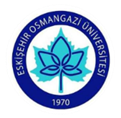 Dersin Öğretim Üyesi:    İmza: 	Tarih:DÖNEM GüzDERSİN KODU171415120DERSİN ADIMatematik Öğretimi IYARIYILHAFTALIK DERS SAATİHAFTALIK DERS SAATİHAFTALIK DERS SAATİHAFTALIK DERS SAATİHAFTALIK DERS SAATİDERSİNDERSİNDERSİNDERSİNDERSİNDERSİNYARIYILTeorikUygulamaLaboratuarLaboratuarLaboratuarKredisiAKTSAKTSTÜRÜTÜRÜDİLİV30000344ZORUNLU (x)  SEÇMELİ (  )ZORUNLU (x)  SEÇMELİ (  )TürkçeDERSİN KATEGORİSİDERSİN KATEGORİSİDERSİN KATEGORİSİDERSİN KATEGORİSİDERSİN KATEGORİSİDERSİN KATEGORİSİDERSİN KATEGORİSİDERSİN KATEGORİSİDERSİN KATEGORİSİDERSİN KATEGORİSİDERSİN KATEGORİSİDERSİN KATEGORİSİMeslek BilgisiMeslek BilgisiMeslek BilgisiAlan BilgisiAlan BilgisiGenel KültürGenel KültürGenel KültürSeçmeliSeçmeliSeçmeliSeçmeliXXGenel Kültür (  )   Alan ( )Genel Kültür (  )   Alan ( )Genel Kültür (  )   Alan ( )Genel Kültür (  )   Alan ( )DEĞERLENDİRME ÖLÇÜTLERİDEĞERLENDİRME ÖLÇÜTLERİDEĞERLENDİRME ÖLÇÜTLERİDEĞERLENDİRME ÖLÇÜTLERİDEĞERLENDİRME ÖLÇÜTLERİDEĞERLENDİRME ÖLÇÜTLERİDEĞERLENDİRME ÖLÇÜTLERİDEĞERLENDİRME ÖLÇÜTLERİDEĞERLENDİRME ÖLÇÜTLERİDEĞERLENDİRME ÖLÇÜTLERİDEĞERLENDİRME ÖLÇÜTLERİDEĞERLENDİRME ÖLÇÜTLERİYARIYIL İÇİYARIYIL İÇİYARIYIL İÇİYARIYIL İÇİFaaliyet türüFaaliyet türüFaaliyet türüSayıSayıSayı%%YARIYIL İÇİYARIYIL İÇİYARIYIL İÇİYARIYIL İÇİI. Ara SınavI. Ara SınavI. Ara Sınav1114040YARIYIL İÇİYARIYIL İÇİYARIYIL İÇİYARIYIL İÇİII. Ara SınavII. Ara SınavII. Ara SınavYARIYIL İÇİYARIYIL İÇİYARIYIL İÇİYARIYIL İÇİKısa SınavKısa SınavKısa SınavYARIYIL İÇİYARIYIL İÇİYARIYIL İÇİYARIYIL İÇİÖdevÖdevÖdevYARIYIL İÇİYARIYIL İÇİYARIYIL İÇİYARIYIL İÇİProjeProjeProjeYARIYIL İÇİYARIYIL İÇİYARIYIL İÇİYARIYIL İÇİRaporRaporRaporYARIYIL İÇİYARIYIL İÇİYARIYIL İÇİYARIYIL İÇİDiğer (………)Diğer (………)Diğer (………)YARIYIL SONU SINAVIYARIYIL SONU SINAVIYARIYIL SONU SINAVIYARIYIL SONU SINAVI1116060VARSA ÖNERİLEN ÖNKOŞUL(LAR)VARSA ÖNERİLEN ÖNKOŞUL(LAR)VARSA ÖNERİLEN ÖNKOŞUL(LAR)VARSA ÖNERİLEN ÖNKOŞUL(LAR)Bu dersin önkoşulu bulunmamaktadır.Bu dersin önkoşulu bulunmamaktadır.Bu dersin önkoşulu bulunmamaktadır.Bu dersin önkoşulu bulunmamaktadır.Bu dersin önkoşulu bulunmamaktadır.Bu dersin önkoşulu bulunmamaktadır.Bu dersin önkoşulu bulunmamaktadır.Bu dersin önkoşulu bulunmamaktadır.DERSİN KISA İÇERİĞİDERSİN KISA İÇERİĞİDERSİN KISA İÇERİĞİDERSİN KISA İÇERİĞİMatematik öğretiminin amacı ve temel ilkeleri; matematik öğretiminin tarihçesi (Dünya'da ve Türkiye'de); matematik öğretiminde yararlanılacak öğretme ve öğrenme stratejileri; ilkokul matematik programının kapsamı, amacı ve özellikleri; belli başlı öğrenme kuramları ve matematik öğrenimi ile ilişkileri; matematik eğitiminde önemli beceriler, ilişkilendirme, temsiller, iletişim, akıl yürütme, problem çözme (stratejiler, aşamalar, problem türleri, vb.); bilgi teknolojilerini kullanma; çocukta sayı kavramının gelişimi (sayma öncesi gelişmeler, birebir eşleme, kardinal değer, birleştirme, ayırma, karşılaştırma, denklik, azlık, çokluk, vb.); basamak değeri; doğal sayıların oluşumu ve yapısal özellikleri; aritmetik işlemler; ilkokul matematik dersi programındaki ilgili konular, kazanımlar ve bunlara uygun etkinlik örnekleri.Matematik öğretiminin amacı ve temel ilkeleri; matematik öğretiminin tarihçesi (Dünya'da ve Türkiye'de); matematik öğretiminde yararlanılacak öğretme ve öğrenme stratejileri; ilkokul matematik programının kapsamı, amacı ve özellikleri; belli başlı öğrenme kuramları ve matematik öğrenimi ile ilişkileri; matematik eğitiminde önemli beceriler, ilişkilendirme, temsiller, iletişim, akıl yürütme, problem çözme (stratejiler, aşamalar, problem türleri, vb.); bilgi teknolojilerini kullanma; çocukta sayı kavramının gelişimi (sayma öncesi gelişmeler, birebir eşleme, kardinal değer, birleştirme, ayırma, karşılaştırma, denklik, azlık, çokluk, vb.); basamak değeri; doğal sayıların oluşumu ve yapısal özellikleri; aritmetik işlemler; ilkokul matematik dersi programındaki ilgili konular, kazanımlar ve bunlara uygun etkinlik örnekleri.Matematik öğretiminin amacı ve temel ilkeleri; matematik öğretiminin tarihçesi (Dünya'da ve Türkiye'de); matematik öğretiminde yararlanılacak öğretme ve öğrenme stratejileri; ilkokul matematik programının kapsamı, amacı ve özellikleri; belli başlı öğrenme kuramları ve matematik öğrenimi ile ilişkileri; matematik eğitiminde önemli beceriler, ilişkilendirme, temsiller, iletişim, akıl yürütme, problem çözme (stratejiler, aşamalar, problem türleri, vb.); bilgi teknolojilerini kullanma; çocukta sayı kavramının gelişimi (sayma öncesi gelişmeler, birebir eşleme, kardinal değer, birleştirme, ayırma, karşılaştırma, denklik, azlık, çokluk, vb.); basamak değeri; doğal sayıların oluşumu ve yapısal özellikleri; aritmetik işlemler; ilkokul matematik dersi programındaki ilgili konular, kazanımlar ve bunlara uygun etkinlik örnekleri.Matematik öğretiminin amacı ve temel ilkeleri; matematik öğretiminin tarihçesi (Dünya'da ve Türkiye'de); matematik öğretiminde yararlanılacak öğretme ve öğrenme stratejileri; ilkokul matematik programının kapsamı, amacı ve özellikleri; belli başlı öğrenme kuramları ve matematik öğrenimi ile ilişkileri; matematik eğitiminde önemli beceriler, ilişkilendirme, temsiller, iletişim, akıl yürütme, problem çözme (stratejiler, aşamalar, problem türleri, vb.); bilgi teknolojilerini kullanma; çocukta sayı kavramının gelişimi (sayma öncesi gelişmeler, birebir eşleme, kardinal değer, birleştirme, ayırma, karşılaştırma, denklik, azlık, çokluk, vb.); basamak değeri; doğal sayıların oluşumu ve yapısal özellikleri; aritmetik işlemler; ilkokul matematik dersi programındaki ilgili konular, kazanımlar ve bunlara uygun etkinlik örnekleri.Matematik öğretiminin amacı ve temel ilkeleri; matematik öğretiminin tarihçesi (Dünya'da ve Türkiye'de); matematik öğretiminde yararlanılacak öğretme ve öğrenme stratejileri; ilkokul matematik programının kapsamı, amacı ve özellikleri; belli başlı öğrenme kuramları ve matematik öğrenimi ile ilişkileri; matematik eğitiminde önemli beceriler, ilişkilendirme, temsiller, iletişim, akıl yürütme, problem çözme (stratejiler, aşamalar, problem türleri, vb.); bilgi teknolojilerini kullanma; çocukta sayı kavramının gelişimi (sayma öncesi gelişmeler, birebir eşleme, kardinal değer, birleştirme, ayırma, karşılaştırma, denklik, azlık, çokluk, vb.); basamak değeri; doğal sayıların oluşumu ve yapısal özellikleri; aritmetik işlemler; ilkokul matematik dersi programındaki ilgili konular, kazanımlar ve bunlara uygun etkinlik örnekleri.Matematik öğretiminin amacı ve temel ilkeleri; matematik öğretiminin tarihçesi (Dünya'da ve Türkiye'de); matematik öğretiminde yararlanılacak öğretme ve öğrenme stratejileri; ilkokul matematik programının kapsamı, amacı ve özellikleri; belli başlı öğrenme kuramları ve matematik öğrenimi ile ilişkileri; matematik eğitiminde önemli beceriler, ilişkilendirme, temsiller, iletişim, akıl yürütme, problem çözme (stratejiler, aşamalar, problem türleri, vb.); bilgi teknolojilerini kullanma; çocukta sayı kavramının gelişimi (sayma öncesi gelişmeler, birebir eşleme, kardinal değer, birleştirme, ayırma, karşılaştırma, denklik, azlık, çokluk, vb.); basamak değeri; doğal sayıların oluşumu ve yapısal özellikleri; aritmetik işlemler; ilkokul matematik dersi programındaki ilgili konular, kazanımlar ve bunlara uygun etkinlik örnekleri.Matematik öğretiminin amacı ve temel ilkeleri; matematik öğretiminin tarihçesi (Dünya'da ve Türkiye'de); matematik öğretiminde yararlanılacak öğretme ve öğrenme stratejileri; ilkokul matematik programının kapsamı, amacı ve özellikleri; belli başlı öğrenme kuramları ve matematik öğrenimi ile ilişkileri; matematik eğitiminde önemli beceriler, ilişkilendirme, temsiller, iletişim, akıl yürütme, problem çözme (stratejiler, aşamalar, problem türleri, vb.); bilgi teknolojilerini kullanma; çocukta sayı kavramının gelişimi (sayma öncesi gelişmeler, birebir eşleme, kardinal değer, birleştirme, ayırma, karşılaştırma, denklik, azlık, çokluk, vb.); basamak değeri; doğal sayıların oluşumu ve yapısal özellikleri; aritmetik işlemler; ilkokul matematik dersi programındaki ilgili konular, kazanımlar ve bunlara uygun etkinlik örnekleri.Matematik öğretiminin amacı ve temel ilkeleri; matematik öğretiminin tarihçesi (Dünya'da ve Türkiye'de); matematik öğretiminde yararlanılacak öğretme ve öğrenme stratejileri; ilkokul matematik programının kapsamı, amacı ve özellikleri; belli başlı öğrenme kuramları ve matematik öğrenimi ile ilişkileri; matematik eğitiminde önemli beceriler, ilişkilendirme, temsiller, iletişim, akıl yürütme, problem çözme (stratejiler, aşamalar, problem türleri, vb.); bilgi teknolojilerini kullanma; çocukta sayı kavramının gelişimi (sayma öncesi gelişmeler, birebir eşleme, kardinal değer, birleştirme, ayırma, karşılaştırma, denklik, azlık, çokluk, vb.); basamak değeri; doğal sayıların oluşumu ve yapısal özellikleri; aritmetik işlemler; ilkokul matematik dersi programındaki ilgili konular, kazanımlar ve bunlara uygun etkinlik örnekleri.DERSİN AMAÇLARIDERSİN AMAÇLARIDERSİN AMAÇLARIDERSİN AMAÇLARIBu dersin amacı, öğretmen adaylarına ilkokul matematik konularının öğretiminde kullanabilecekleri temel strateji ve yöntemleri kavratmaktır.Bu dersin amacı, öğretmen adaylarına ilkokul matematik konularının öğretiminde kullanabilecekleri temel strateji ve yöntemleri kavratmaktır.Bu dersin amacı, öğretmen adaylarına ilkokul matematik konularının öğretiminde kullanabilecekleri temel strateji ve yöntemleri kavratmaktır.Bu dersin amacı, öğretmen adaylarına ilkokul matematik konularının öğretiminde kullanabilecekleri temel strateji ve yöntemleri kavratmaktır.Bu dersin amacı, öğretmen adaylarına ilkokul matematik konularının öğretiminde kullanabilecekleri temel strateji ve yöntemleri kavratmaktır.Bu dersin amacı, öğretmen adaylarına ilkokul matematik konularının öğretiminde kullanabilecekleri temel strateji ve yöntemleri kavratmaktır.Bu dersin amacı, öğretmen adaylarına ilkokul matematik konularının öğretiminde kullanabilecekleri temel strateji ve yöntemleri kavratmaktır.Bu dersin amacı, öğretmen adaylarına ilkokul matematik konularının öğretiminde kullanabilecekleri temel strateji ve yöntemleri kavratmaktır.DERSİN MESLEK EĞİTİMİNİ SAĞLAMAYA YÖNELİK KATKISIDERSİN MESLEK EĞİTİMİNİ SAĞLAMAYA YÖNELİK KATKISIDERSİN MESLEK EĞİTİMİNİ SAĞLAMAYA YÖNELİK KATKISIDERSİN MESLEK EĞİTİMİNİ SAĞLAMAYA YÖNELİK KATKISIDERSİN ÖĞRENİM ÇIKTILARIDERSİN ÖĞRENİM ÇIKTILARIDERSİN ÖĞRENİM ÇIKTILARIDERSİN ÖĞRENİM ÇIKTILARI1. Matematik öğretiminin amacı ve temel ilkeleri hakkında bilgi sahibi olmak.2. Matematik öğretiminin tarihçesi (Dünya’da ve Türkiye’de hakkında bilgi sahibi olmak.3. Matematik öğretiminde yararlanılacak öğretme ve öğrenme stratejilerini bilip uygulamalarını yapmak.4. İlkokul matematik programının kapsamı, amacı ve özellikleri hakkında bilgi sahibi olmak.5. Belli başlı öğrenme kuramları ve matematik öğrenimi ile ilişkileri hakkında bilgi sahibi olmak.6. Matematik eğitimindeki önemli becerilerden, ilişkilendirme, temsiller, iletişim, akıl yürütme ve problem çözme hakkında bilgi sahibi olmak.7. Bilgi teknolojilerinin kullanımı hakkında bilgi sahibi olmak8. Çocukta sayı kavramının gelişimi hakkında bilgi sahibi olmak.9. Basamak değeri ve öğretimi hakkında bilgi sahibi olmak. 10. Doğal sayıların oluşumu ve yapısal özellikleri hakkında bilgi sahibi olmak.  11. Aritmetik işlemler ve öğretimi hakkında bilgi sahibi olmak. 1. Matematik öğretiminin amacı ve temel ilkeleri hakkında bilgi sahibi olmak.2. Matematik öğretiminin tarihçesi (Dünya’da ve Türkiye’de hakkında bilgi sahibi olmak.3. Matematik öğretiminde yararlanılacak öğretme ve öğrenme stratejilerini bilip uygulamalarını yapmak.4. İlkokul matematik programının kapsamı, amacı ve özellikleri hakkında bilgi sahibi olmak.5. Belli başlı öğrenme kuramları ve matematik öğrenimi ile ilişkileri hakkında bilgi sahibi olmak.6. Matematik eğitimindeki önemli becerilerden, ilişkilendirme, temsiller, iletişim, akıl yürütme ve problem çözme hakkında bilgi sahibi olmak.7. Bilgi teknolojilerinin kullanımı hakkında bilgi sahibi olmak8. Çocukta sayı kavramının gelişimi hakkında bilgi sahibi olmak.9. Basamak değeri ve öğretimi hakkında bilgi sahibi olmak. 10. Doğal sayıların oluşumu ve yapısal özellikleri hakkında bilgi sahibi olmak.  11. Aritmetik işlemler ve öğretimi hakkında bilgi sahibi olmak. 1. Matematik öğretiminin amacı ve temel ilkeleri hakkında bilgi sahibi olmak.2. Matematik öğretiminin tarihçesi (Dünya’da ve Türkiye’de hakkında bilgi sahibi olmak.3. Matematik öğretiminde yararlanılacak öğretme ve öğrenme stratejilerini bilip uygulamalarını yapmak.4. İlkokul matematik programının kapsamı, amacı ve özellikleri hakkında bilgi sahibi olmak.5. Belli başlı öğrenme kuramları ve matematik öğrenimi ile ilişkileri hakkında bilgi sahibi olmak.6. Matematik eğitimindeki önemli becerilerden, ilişkilendirme, temsiller, iletişim, akıl yürütme ve problem çözme hakkında bilgi sahibi olmak.7. Bilgi teknolojilerinin kullanımı hakkında bilgi sahibi olmak8. Çocukta sayı kavramının gelişimi hakkında bilgi sahibi olmak.9. Basamak değeri ve öğretimi hakkında bilgi sahibi olmak. 10. Doğal sayıların oluşumu ve yapısal özellikleri hakkında bilgi sahibi olmak.  11. Aritmetik işlemler ve öğretimi hakkında bilgi sahibi olmak. 1. Matematik öğretiminin amacı ve temel ilkeleri hakkında bilgi sahibi olmak.2. Matematik öğretiminin tarihçesi (Dünya’da ve Türkiye’de hakkında bilgi sahibi olmak.3. Matematik öğretiminde yararlanılacak öğretme ve öğrenme stratejilerini bilip uygulamalarını yapmak.4. İlkokul matematik programının kapsamı, amacı ve özellikleri hakkında bilgi sahibi olmak.5. Belli başlı öğrenme kuramları ve matematik öğrenimi ile ilişkileri hakkında bilgi sahibi olmak.6. Matematik eğitimindeki önemli becerilerden, ilişkilendirme, temsiller, iletişim, akıl yürütme ve problem çözme hakkında bilgi sahibi olmak.7. Bilgi teknolojilerinin kullanımı hakkında bilgi sahibi olmak8. Çocukta sayı kavramının gelişimi hakkında bilgi sahibi olmak.9. Basamak değeri ve öğretimi hakkında bilgi sahibi olmak. 10. Doğal sayıların oluşumu ve yapısal özellikleri hakkında bilgi sahibi olmak.  11. Aritmetik işlemler ve öğretimi hakkında bilgi sahibi olmak. 1. Matematik öğretiminin amacı ve temel ilkeleri hakkında bilgi sahibi olmak.2. Matematik öğretiminin tarihçesi (Dünya’da ve Türkiye’de hakkında bilgi sahibi olmak.3. Matematik öğretiminde yararlanılacak öğretme ve öğrenme stratejilerini bilip uygulamalarını yapmak.4. İlkokul matematik programının kapsamı, amacı ve özellikleri hakkında bilgi sahibi olmak.5. Belli başlı öğrenme kuramları ve matematik öğrenimi ile ilişkileri hakkında bilgi sahibi olmak.6. Matematik eğitimindeki önemli becerilerden, ilişkilendirme, temsiller, iletişim, akıl yürütme ve problem çözme hakkında bilgi sahibi olmak.7. Bilgi teknolojilerinin kullanımı hakkında bilgi sahibi olmak8. Çocukta sayı kavramının gelişimi hakkında bilgi sahibi olmak.9. Basamak değeri ve öğretimi hakkında bilgi sahibi olmak. 10. Doğal sayıların oluşumu ve yapısal özellikleri hakkında bilgi sahibi olmak.  11. Aritmetik işlemler ve öğretimi hakkında bilgi sahibi olmak. 1. Matematik öğretiminin amacı ve temel ilkeleri hakkında bilgi sahibi olmak.2. Matematik öğretiminin tarihçesi (Dünya’da ve Türkiye’de hakkında bilgi sahibi olmak.3. Matematik öğretiminde yararlanılacak öğretme ve öğrenme stratejilerini bilip uygulamalarını yapmak.4. İlkokul matematik programının kapsamı, amacı ve özellikleri hakkında bilgi sahibi olmak.5. Belli başlı öğrenme kuramları ve matematik öğrenimi ile ilişkileri hakkında bilgi sahibi olmak.6. Matematik eğitimindeki önemli becerilerden, ilişkilendirme, temsiller, iletişim, akıl yürütme ve problem çözme hakkında bilgi sahibi olmak.7. Bilgi teknolojilerinin kullanımı hakkında bilgi sahibi olmak8. Çocukta sayı kavramının gelişimi hakkında bilgi sahibi olmak.9. Basamak değeri ve öğretimi hakkında bilgi sahibi olmak. 10. Doğal sayıların oluşumu ve yapısal özellikleri hakkında bilgi sahibi olmak.  11. Aritmetik işlemler ve öğretimi hakkında bilgi sahibi olmak. 1. Matematik öğretiminin amacı ve temel ilkeleri hakkında bilgi sahibi olmak.2. Matematik öğretiminin tarihçesi (Dünya’da ve Türkiye’de hakkında bilgi sahibi olmak.3. Matematik öğretiminde yararlanılacak öğretme ve öğrenme stratejilerini bilip uygulamalarını yapmak.4. İlkokul matematik programının kapsamı, amacı ve özellikleri hakkında bilgi sahibi olmak.5. Belli başlı öğrenme kuramları ve matematik öğrenimi ile ilişkileri hakkında bilgi sahibi olmak.6. Matematik eğitimindeki önemli becerilerden, ilişkilendirme, temsiller, iletişim, akıl yürütme ve problem çözme hakkında bilgi sahibi olmak.7. Bilgi teknolojilerinin kullanımı hakkında bilgi sahibi olmak8. Çocukta sayı kavramının gelişimi hakkında bilgi sahibi olmak.9. Basamak değeri ve öğretimi hakkında bilgi sahibi olmak. 10. Doğal sayıların oluşumu ve yapısal özellikleri hakkında bilgi sahibi olmak.  11. Aritmetik işlemler ve öğretimi hakkında bilgi sahibi olmak. 1. Matematik öğretiminin amacı ve temel ilkeleri hakkında bilgi sahibi olmak.2. Matematik öğretiminin tarihçesi (Dünya’da ve Türkiye’de hakkında bilgi sahibi olmak.3. Matematik öğretiminde yararlanılacak öğretme ve öğrenme stratejilerini bilip uygulamalarını yapmak.4. İlkokul matematik programının kapsamı, amacı ve özellikleri hakkında bilgi sahibi olmak.5. Belli başlı öğrenme kuramları ve matematik öğrenimi ile ilişkileri hakkında bilgi sahibi olmak.6. Matematik eğitimindeki önemli becerilerden, ilişkilendirme, temsiller, iletişim, akıl yürütme ve problem çözme hakkında bilgi sahibi olmak.7. Bilgi teknolojilerinin kullanımı hakkında bilgi sahibi olmak8. Çocukta sayı kavramının gelişimi hakkında bilgi sahibi olmak.9. Basamak değeri ve öğretimi hakkında bilgi sahibi olmak. 10. Doğal sayıların oluşumu ve yapısal özellikleri hakkında bilgi sahibi olmak.  11. Aritmetik işlemler ve öğretimi hakkında bilgi sahibi olmak. TEMEL DERS KİTABITEMEL DERS KİTABITEMEL DERS KİTABITEMEL DERS KİTABIBaykul, Y. (2016). İlköğretimde Matematik Öğretimi (1-4. Sınıflar). Ankara: Pegem Yayıncılık.Baykul, Y. (2016). İlköğretimde Matematik Öğretimi (1-4. Sınıflar). Ankara: Pegem Yayıncılık.Baykul, Y. (2016). İlköğretimde Matematik Öğretimi (1-4. Sınıflar). Ankara: Pegem Yayıncılık.Baykul, Y. (2016). İlköğretimde Matematik Öğretimi (1-4. Sınıflar). Ankara: Pegem Yayıncılık.Baykul, Y. (2016). İlköğretimde Matematik Öğretimi (1-4. Sınıflar). Ankara: Pegem Yayıncılık.Baykul, Y. (2016). İlköğretimde Matematik Öğretimi (1-4. Sınıflar). Ankara: Pegem Yayıncılık.Baykul, Y. (2016). İlköğretimde Matematik Öğretimi (1-4. Sınıflar). Ankara: Pegem Yayıncılık.Baykul, Y. (2016). İlköğretimde Matematik Öğretimi (1-4. Sınıflar). Ankara: Pegem Yayıncılık.YARDIMCI KAYNAKLARYARDIMCI KAYNAKLARYARDIMCI KAYNAKLARYARDIMCI KAYNAKLARAltun, M. (2013). Eğitim Fakülteleri ve Sınıf Öğretmenleri İçin Matematik Öğretimi. Bursa: Aktüel Yayıncılık.Baki, A. (2008). Kuramdan Uygulamaya Matematik Eğitimi. Ankara: Harf Eğitim Yayıncılık.Olkun, S., & Toluk-Uçar, Z. (2007). İlköğretimde Etkinlik Temelli Matematik Öğretimi.  Ankara: Maya AkademiPesen, C. (2006). Yapılandırmacı Öğrenme Yaklaşımına Göre Matematik Öğretimi. Ankara: Pegem A Yayıncılık.Altun, M. (2013). Eğitim Fakülteleri ve Sınıf Öğretmenleri İçin Matematik Öğretimi. Bursa: Aktüel Yayıncılık.Baki, A. (2008). Kuramdan Uygulamaya Matematik Eğitimi. Ankara: Harf Eğitim Yayıncılık.Olkun, S., & Toluk-Uçar, Z. (2007). İlköğretimde Etkinlik Temelli Matematik Öğretimi.  Ankara: Maya AkademiPesen, C. (2006). Yapılandırmacı Öğrenme Yaklaşımına Göre Matematik Öğretimi. Ankara: Pegem A Yayıncılık.Altun, M. (2013). Eğitim Fakülteleri ve Sınıf Öğretmenleri İçin Matematik Öğretimi. Bursa: Aktüel Yayıncılık.Baki, A. (2008). Kuramdan Uygulamaya Matematik Eğitimi. Ankara: Harf Eğitim Yayıncılık.Olkun, S., & Toluk-Uçar, Z. (2007). İlköğretimde Etkinlik Temelli Matematik Öğretimi.  Ankara: Maya AkademiPesen, C. (2006). Yapılandırmacı Öğrenme Yaklaşımına Göre Matematik Öğretimi. Ankara: Pegem A Yayıncılık.Altun, M. (2013). Eğitim Fakülteleri ve Sınıf Öğretmenleri İçin Matematik Öğretimi. Bursa: Aktüel Yayıncılık.Baki, A. (2008). Kuramdan Uygulamaya Matematik Eğitimi. Ankara: Harf Eğitim Yayıncılık.Olkun, S., & Toluk-Uçar, Z. (2007). İlköğretimde Etkinlik Temelli Matematik Öğretimi.  Ankara: Maya AkademiPesen, C. (2006). Yapılandırmacı Öğrenme Yaklaşımına Göre Matematik Öğretimi. Ankara: Pegem A Yayıncılık.Altun, M. (2013). Eğitim Fakülteleri ve Sınıf Öğretmenleri İçin Matematik Öğretimi. Bursa: Aktüel Yayıncılık.Baki, A. (2008). Kuramdan Uygulamaya Matematik Eğitimi. Ankara: Harf Eğitim Yayıncılık.Olkun, S., & Toluk-Uçar, Z. (2007). İlköğretimde Etkinlik Temelli Matematik Öğretimi.  Ankara: Maya AkademiPesen, C. (2006). Yapılandırmacı Öğrenme Yaklaşımına Göre Matematik Öğretimi. Ankara: Pegem A Yayıncılık.Altun, M. (2013). Eğitim Fakülteleri ve Sınıf Öğretmenleri İçin Matematik Öğretimi. Bursa: Aktüel Yayıncılık.Baki, A. (2008). Kuramdan Uygulamaya Matematik Eğitimi. Ankara: Harf Eğitim Yayıncılık.Olkun, S., & Toluk-Uçar, Z. (2007). İlköğretimde Etkinlik Temelli Matematik Öğretimi.  Ankara: Maya AkademiPesen, C. (2006). Yapılandırmacı Öğrenme Yaklaşımına Göre Matematik Öğretimi. Ankara: Pegem A Yayıncılık.Altun, M. (2013). Eğitim Fakülteleri ve Sınıf Öğretmenleri İçin Matematik Öğretimi. Bursa: Aktüel Yayıncılık.Baki, A. (2008). Kuramdan Uygulamaya Matematik Eğitimi. Ankara: Harf Eğitim Yayıncılık.Olkun, S., & Toluk-Uçar, Z. (2007). İlköğretimde Etkinlik Temelli Matematik Öğretimi.  Ankara: Maya AkademiPesen, C. (2006). Yapılandırmacı Öğrenme Yaklaşımına Göre Matematik Öğretimi. Ankara: Pegem A Yayıncılık.Altun, M. (2013). Eğitim Fakülteleri ve Sınıf Öğretmenleri İçin Matematik Öğretimi. Bursa: Aktüel Yayıncılık.Baki, A. (2008). Kuramdan Uygulamaya Matematik Eğitimi. Ankara: Harf Eğitim Yayıncılık.Olkun, S., & Toluk-Uçar, Z. (2007). İlköğretimde Etkinlik Temelli Matematik Öğretimi.  Ankara: Maya AkademiPesen, C. (2006). Yapılandırmacı Öğrenme Yaklaşımına Göre Matematik Öğretimi. Ankara: Pegem A Yayıncılık.DERSTE GEREKLİ ARAÇ VE GEREÇLERDERSTE GEREKLİ ARAÇ VE GEREÇLERDERSTE GEREKLİ ARAÇ VE GEREÇLERDERSTE GEREKLİ ARAÇ VE GEREÇLERDERSİN HAFTALIK PLANIDERSİN HAFTALIK PLANIHAFTAİŞLENEN KONULAR1Matematik öğretiminin amacı ve temel ilkeleri2Matematik öğretiminin tarihçesi3Matematik öğretiminde yararlanılacak öğretme ve öğrenme stratejileri4İlkokul matematik programının kapsamı, amacı ve özellikleri5Belli başlı öğrenme kuramları ve matematik öğrenimi ile ilişkileri6Matematik eğitiminde önemli beceriler, ilişkilendirme, temsiller, iletişim, akıl yürütme, problem çözme (stratejiler, aşamalar, problem türleri, vb.)7-8ARA SINAV 9Bilgi Teknolojileri10Çocukta sayı kavramının gelişimi (sayma öncesi gelişmeler, birebir eşleme, kardinal değer, birleştirme, ayırma, karşılaştırma, denklik, azlık, çokluk, vb.)11Basamak değeri ve öğretimi12Doğal sayıların yapısal özellikleri13Doğal sayılarda toplama ve çıkarma işlemlerinin öğretimi14Doğal sayılarda çarpma ve bölme işlemlerinin öğretimi15-16FİNAL SINAVI NOPROGRAM ÇIKTISI 3211Türkçeyi kurallarına uygun, düzgün ve etkili kullanabilme ve öğrencilerle sağlıklı iletişim kurabilme becerisine sahip olurX2Atatürk İlke ve İnkılâplarına bağlı, demokrasiye ve hukukun üstünlüğüne inanan, Türk milli, manevi, ahlaki ve kültürel değerlerinin bilincinde olan ve bunlara mesleğinde duyarlılık gösteren bir öğretmen olurX3Öğretmenlik mesleği ve alanıyla ilgili pedagojik bilgi sahip olur, çağdaş öğretim yöntem ve tekniklerini ve ölçme ve değerlendirme yöntemlerini bilir ve uygularX4Topluma, çevreye, insana, sanatsal ve kültürel faaliyetlere ve spora duyarlı olur; topluma faydalı, geleceğe güvenle bakan ve araştıran, sorgulayan ve yaşam boyu öğrenmeyi destekleyen öğrenciler yetiştirirX5Alanıyla ilgili bireysel ve grup çalışmalarında sorumluluk alır ve alınan görevi etkin bir biçimde yerine getirirX6Yaşam boyu öğrenme bilincini edinerek bireysel ve mesleki gelişimini sağlar, öğrenmeyi öğrenirX7Kendi öz değerlendirmesini yaparX8Sosyal ve mesleki yaşamında bir yabancı dili temel düzeyde bilerek alanındaki bilgilere ulaşırX9Sınıf öğretmenliği alanında öğretmenlik mesleği, genel kültür ve temel bilimlerle ilgili kavram, teori ve uygulama hakkında bilgi sahibi olurX10Bilgi ve iletişim teknolojilerini amacına uygun teknik ve pedagojik olarak kullanabilme becerisine sahip olurX11Öğrencilerinin gelişim özelliklerini, bireysel farklılıklarını, konu alanının özelliklerini ve kazanımlarını dikkate alarak en uygun öğretim planlamasını ve uygulamasını yaparX12Ulusal ve uluslararası eğitim sisteminin ve sınıf öğretmenliğinin yapısı ve tarihsel gelişimi hakkında yereli bilgiye sahip olurX13Milli kültüre ve evrensel değerlere saygı duyarX1:Hiç Katkısı Yok. 2:Kısmen Katkısı Var. 3:Tam Katkısı Var.1:Hiç Katkısı Yok. 2:Kısmen Katkısı Var. 3:Tam Katkısı Var.1:Hiç Katkısı Yok. 2:Kısmen Katkısı Var. 3:Tam Katkısı Var.1:Hiç Katkısı Yok. 2:Kısmen Katkısı Var. 3:Tam Katkısı Var.1:Hiç Katkısı Yok. 2:Kısmen Katkısı Var. 3:Tam Katkısı Var.